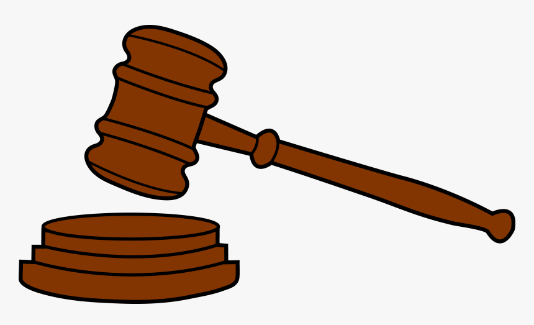 FEATURING: Judge Bugenhagen and Judge MelvinWhere: SC-3122When: April 17th, 2023 at 12 P.M. Topics to be covered include: Criminal law focusedCourtroom technology and how to best utilize it Presenting, marking, organizing exhibits in trial And many more